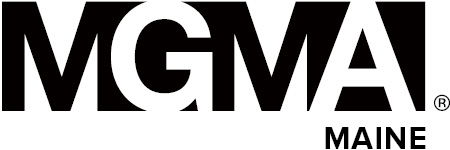 DIAMOND SPONSORSHIP - $5,000 (Value $6249)1 Affiliate Membership4 E-Blast Advertisements to membership (1 per quarter)Logo and hyperlink in footer of all member E-blastsLogo and hyperlink on home page1 Exhibit Booth/Table at all quarterly seminars including 2 booth personnelSignage at Registration Desk of all quarterly events1 Exhibit Booth at the Annual New England Regional ConferenceNewsletter article announcing sponsorship and adPLATINUM SPONSORSHIP - $3,000 (Value $3249)1 Affiliate Membership4 E-Blast Advertisements to membership (1 per quarter)Logo and hyperlink on website1 Exhibit Booth/Table at all quarterly seminars including 2 booth personnelSignage at Registration Desk of all quarterly eventsNewsletter article announcing sponsorship and adGOLD SPONSORSHIP - $2,000 (Value $2349)1 Affiliate Membership4 E-Blast Advertisements to membership (1 per quarter)Logo and hyperlink on website1 Exhibit Booth/Table at two quarterly seminars including 2 booth personnelNewsletter article announcing sponsorship and adSILVER SPONSORSHIP - $1,500 (Value $1699)1 Affiliate Membership2 E-Blast Advertisements to membership Logo and hyperlink on website1 Exhibit Booth/Table at one quarterly seminars including 2 booth personnelNewsletter article announcing sponsorship and adBRONZE SPONSORSHIP - $1,000 (Value $1299)1 Affiliate Membership2 E-Blast Advertisements to membership Logo and hyperlink on websiteNewsletter article announcing sponsorship Maine MGMA 2018 Sponsorship Form
REGISTRATION INFORMATION: Choose your contact person carefully. This person will receive ALL communications and is listed as your organization’s representative in our Vendor Directory.
PAYMENT INFORMATION  Enclosed is Check# ______________________ in the amount of $ _____________________ payable to MEMGMA. Charge $ __________________________ to the following credit card: 	 □ MasterCard       □ Visa       □ AMEX       Contact Name                                                                                                           Title                                      Organization                                                                                                              Business Type/Product                                      Mailing Address                                                                                  City                                                 State Zip Code                                                                                            Phone                                              FaxE-Mail Address*                                                                                 Website                                                                                                   
Select Sponsorship:Diamond __________   Platinum__________   Gold__________  Silver_________  Bronze_________Card Number                                                                                  Expiration Date                                           Security CodeCardholder’s Name (Please Print                                                                                Cardholder’s Signature